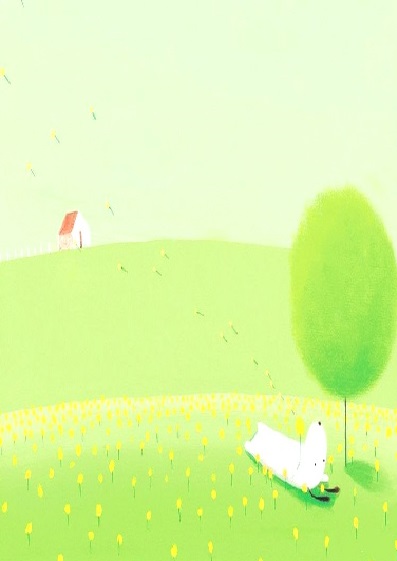 導師:陳春安            系別班級:休閒一乙得獎感言:擔任導師多年，面對大一新生，增添許多變數和挑戰，心中也有些許感觸。大學生不喜歡人家嘮叨，卻又不能自律，生活作息不正常，無法做好學生本份。自詡是休閒系最囉嗦的導師，常苦口婆心勸導學生，要把握在校的機會，努力用功充實自我及學習技能。無奈效果似乎有限，許多同學上課滑手機、睡覺是常有的現象，更離譜的是經常缺曠課，導師常以電話、Line或請家長協助敦促同學要來上課，多數同學會配合，仍有一兩位不理不睬，即使曠課節數激增到操行分數丁等也無所謂，更導致學業成績2/3不及格。雖然有時同學缺曠課也有其不得已苦衷，但放棄學習總是令人可惜。同學在校如果成績不佳或犯錯記過，都還有挽救或補償的機會，甚至能獲得諒解；然進入社會職場卻完全不一樣，勢必得面對社會非常現實與殘酷的考驗。導師唯有經常耳提面命，希望同學養成正確的行為和習慣，雖無法立竿見影得到成效，但總是希望或多或少影響同學，而逐漸有所改善。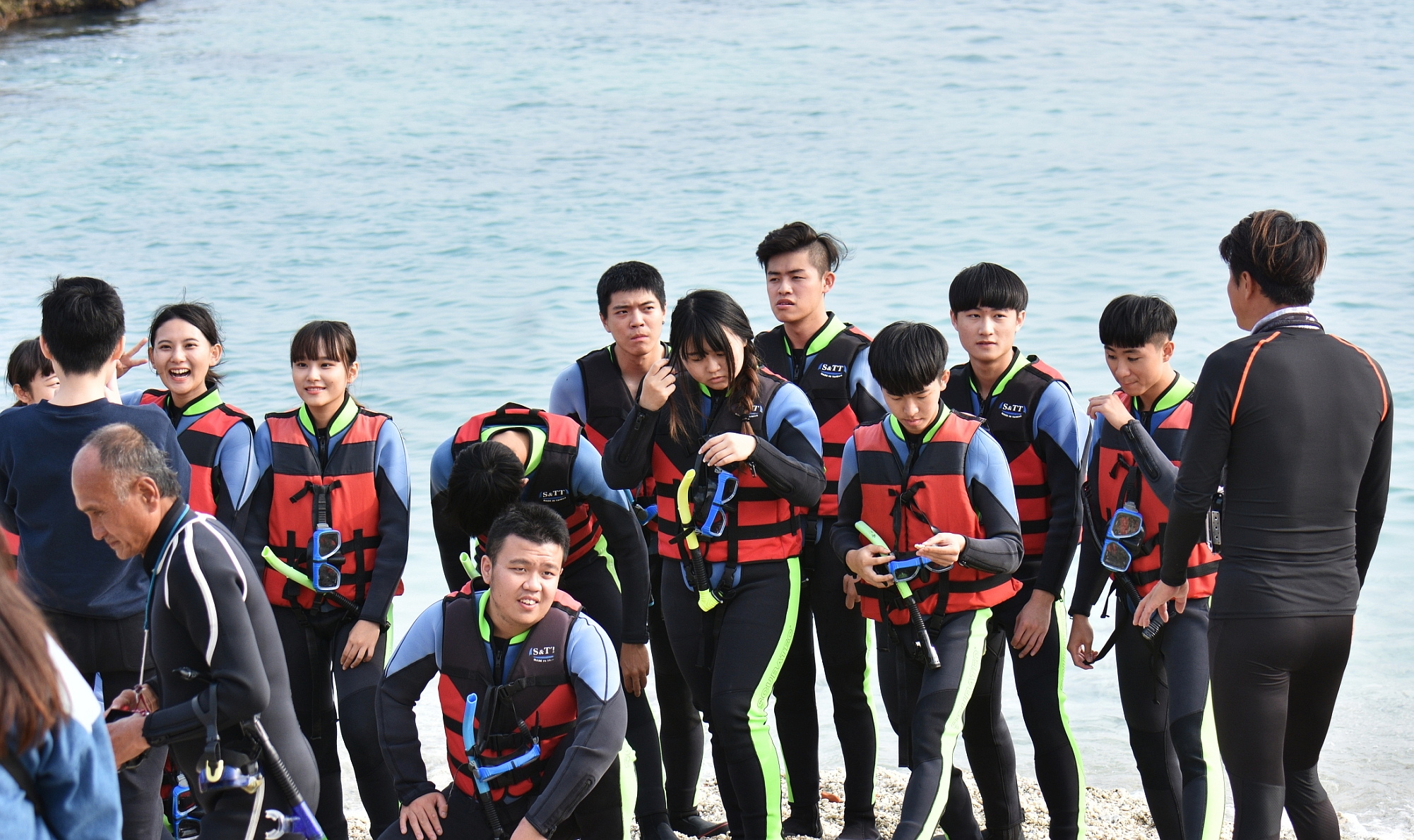 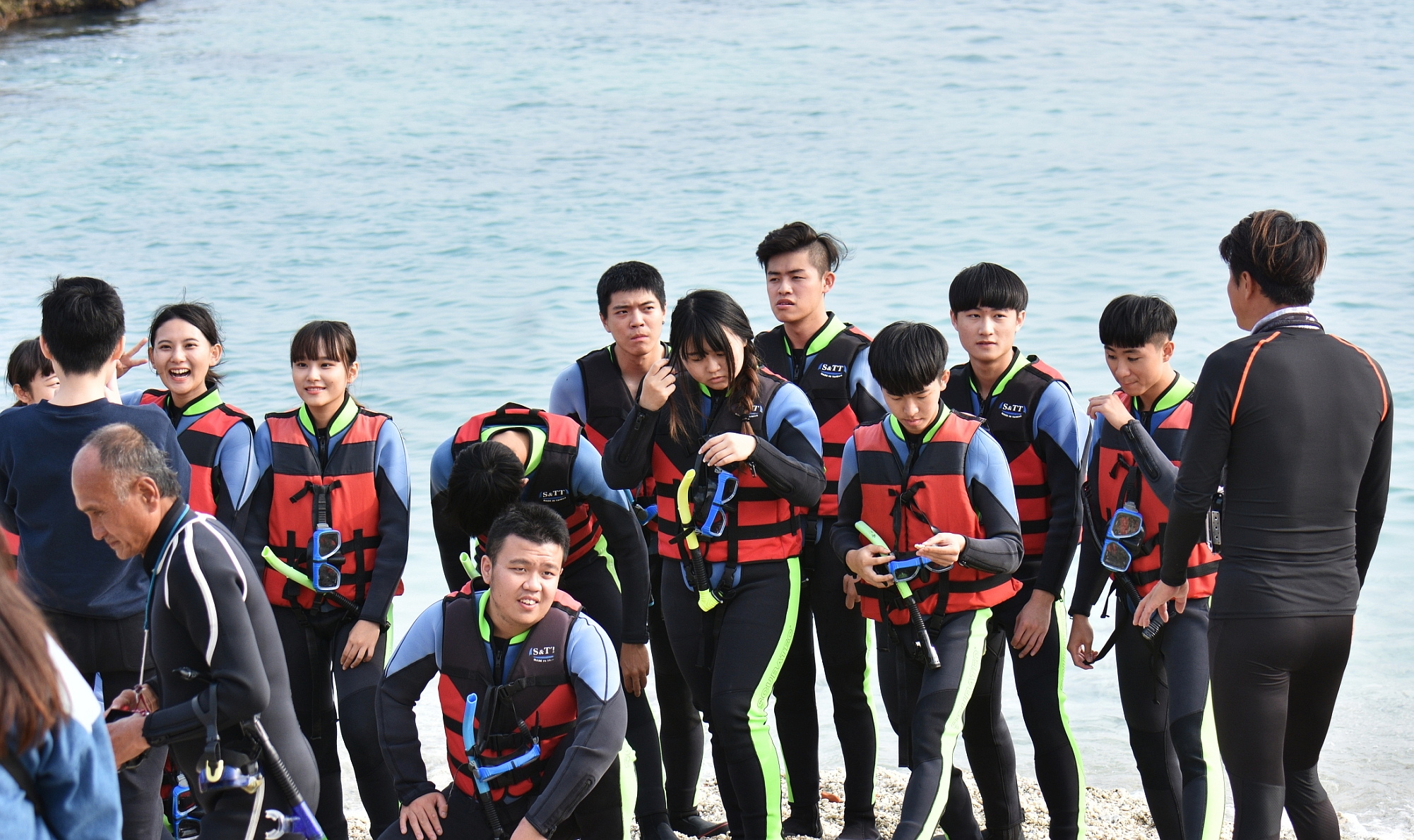 